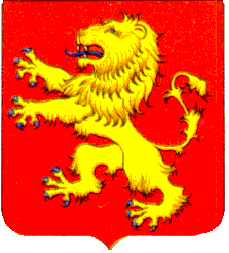 А Д М И Н И С Т Р А Ц И Я   Г О Р О Д А   Р Ж Е В А ТВЕРСКОЙ ОБЛАСТИР А С П О Р Я Ж Е Н И Е26.05.2016					    	                                          № 68-рОб утверждении Плана мероприятий по противодействию коррупции в Администрации города Ржева Тверской области на 2016-2017 годы       	Руководствуясь Указом Президента Российской Федерации от 01.04.2016 № 147 «О Национальном плане противодействия коррупции на 2016-2017 годы», положениями Федерального закона Российской Федерации от 25.12.2008 № 273-ФЗ «О противодействии коррупции»,  в соответствии со статьями 42.2, 46 Устава города Ржева Тверской области:    	1. Утвердить План мероприятий по противодействию коррупции в Администрации города Ржева Тверской области на 2016-2017 годы. (Приложение).    	2. Заместителям Главы администрации города Ржева Тверской области, руководителям самостоятельных структурных подразделений и структурных подразделений Администрации города Ржева Тверской области:    	2.1. Обеспечить своевременное и качественное выполнение Плана мероприятий по противодействию коррупции в Администрации города Ржева Тверской области на 2016-2017 годы.    	2.2. Предоставлять управляющему делами Администрации города Ржева Тверской области Бантеевой С.В. информацию о ходе выполнения Плана мероприятий по противодействию коррупции в Администрации города Ржева Тверской области на 2016-2017 годы каждое полугодие, в срок до 15 числа месяца, следующего за отчетным периодом.    	3. Контроль за исполнением настоящего распоряжения возложить на управляющего делами Администрации города Ржева Тверской области Бантееву С.В.    	4.  Настоящее распоряжение вступает в силу со дня его подписания.Глава администрации города Ржева 					                    А.В. Ейст Приложение к распоряжению  Администрации города Ржева Тверской области от 26.05.2016  № 68-рПланмероприятий по противодействию коррупциив Администрации города Ржева Тверской области на 2016-2017 годы№п/пМероприятиеСрок исполненияОтветственныйисполнительОтветственныйисполнитель12344Правовое обеспечение мероприятий по противодействию коррупцииПравовое обеспечение мероприятий по противодействию коррупцииПравовое обеспечение мероприятий по противодействию коррупцииПравовое обеспечение мероприятий по противодействию коррупцииПравовое обеспечение мероприятий по противодействию коррупции1.1.Проведение антикоррупционной экспертизы проектов нормативных правовых актов,  осуществление мониторинга применения нормативных правовых актов Администрации города Ржева Тверской области и в целях выявления коррупциогенных факторов и последующего их устраненияВ течениепланируемого периодаЮридический отдел администрации города Ржева Тверской областиЮридический отдел администрации города Ржева Тверской области1.2.Проведение антикоррупционной экспертизы проектов Решений Ржевской городской Думы, вносимых на рассмотрение Главой администрации города Ржева в Ржевскую городскую Думу в порядке правотворческой  инициативыВ течениепланируемого периодаЮридический отдел администрации города Ржева Тверской областиЮридический отдел администрации города Ржева Тверской области1.3.Проведение финансово-экономической экспертизы проектов нормативных правовых актов Администрации города Ржева Тверской области,  Ржевской городской Думы, вносимых на рассмотрение Главой администрации города Ржева в Ржевскую городскую Думу в порядке правотворческой  инициативы, в части, касающейся расходных обязательств Администрации города Ржева Тверской областиВ течениепланируемого периодаЮридический отдел администрации города Ржева Тверской области,Финансово-экономический отдел администрации города Ржева,  Юридический отдел администрации города Ржева Тверской области,Финансово-экономический отдел администрации города Ржева,  1.4.Работа по учету рекомендаций об устранении коррупциогенных факторов, выявленных в нормативных правовых актах Администрации города Ржева Тверской областиВ течениепланируемого периодаЮридический отдел администрации города Ржева Тверской области,Управляющий деламиадминистрации города Ржева Тверской области, ответственные за разработку нормативных правовых актовЮридический отдел администрации города Ржева Тверской области,Управляющий деламиадминистрации города Ржева Тверской области, ответственные за разработку нормативных правовых актовОрганизационное обеспечение мероприятий по противодействию коррупцииОрганизационное обеспечение мероприятий по противодействию коррупцииОрганизационное обеспечение мероприятий по противодействию коррупцииОрганизационное обеспечение мероприятий по противодействию коррупцииОрганизационное обеспечение мероприятий по противодействию коррупции2.1.Проведение совещаний с руководителями самостоятельных  структурных подразделений, структурных подразделений Администрации города Ржева Тверской области по вопросам участия в реализации антикоррупционной политики в городе Ржеве Тверской области, в том числе по формированию в обществе нетерпимого отношения к коррупционным проявлениям1 раз в полугодиеУправляющий деламиадминистрации города Ржева Тверской областиУправляющий деламиадминистрации города Ржева Тверской области2.2.Проведение экспертизы муниципальных заданий, подлежащих выполнению   муниципальными учреждениями города Ржева Тверской областиЕжеквартальноЗаместитель Главы администрации города Ржева Тверской области, курирующий отрасль образование, культурыЗаместитель Главы администрации города Ржева Тверской области, курирующий отрасль образование, культуры2.3.Проведение документальных ревизий и тематических проверок поступления и расходования средств бюджета города Ржева Тверской области в отношении муниципальных учреждений города Ржева Тверской областиПо плану работы Финансово-экономического отдела администрации города РжеваЗаместитель Главы администрации города Ржева Тверской области, курирующий отрасль образование, культура, Финансово-экономический отдел администрации города РжеваЗаместитель Главы администрации города Ржева Тверской области, курирующий отрасль образование, культура, Финансово-экономический отдел администрации города Ржева2.4.Организация совещаний с руководителями (заместителями руководителей) муниципальных учреждений и муниципальных унитарных предприятий города Ржева Тверской области по вопросам организации работы по противодействию коррупции ЕжегодноЗаместитель Главы администрации города Ржева Тверской области, курирующий  работу муниципальных унитарных предприятий города Ржева Тверской областиЗаместитель Главы администрации города Ржева Тверской области, курирующий  работу муниципальных унитарных предприятий города Ржева Тверской области2.5.Анализ работы по реализации Муниципальной программы города Ржева Тверской области «Муниципальное управление и гражданское общество города Ржева Тверской области» на 2014-2019 годы (подпрограмма 4 «О противодействии коррупции в городе Ржеве Тверской области»)ЕжегодноЗаместители Главы администрации города Ржева Тверской области,Управляющий деламиадминистрации города Ржева Тверской областиЗаместители Главы администрации города Ржева Тверской области,Управляющий деламиадминистрации города Ржева Тверской области2.6.Проведение совещаний по вопросам противодействия коррупции с участием руководителей самостоятельных  структурных подразделений, структурных подразделений Администрации города Ржева Тверской области  во взаимодействии с правоохранительными органами1 раз в полугодиеУправляющий деламиадминистрации города Ржева Тверской областиУправляющий деламиадминистрации города Ржева Тверской области2.7.Обеспечение работы комиссии по работе с сообщениями муниципальных служащих города Ржева Тверской области о ставших им известными коррупционных действиях в Администрации города Ржева Тверской областиПо мере поступления заявленийУправляющий деламиадминистрации города Ржева Тверской областиУправляющий деламиадминистрации города Ржева Тверской области2.8.Организация работы по повышению эффективности использования общественных (публичных) слушаний, предусмотренных земельным и градостроительным законодательством Российской Федерации, при рассмотрении вопросов о предоставлении земельных участков, находящихся в государственной собственностиВ течениепланируемого периодаЗаместитель Главы администрации города Ржева Тверской области, курирующий работу Комитета по управлению имуществом города Ржева, Отдела архитектуры и строительства администрации города РжеваЗаместитель Главы администрации города Ржева Тверской области, курирующий работу Комитета по управлению имуществом города Ржева, Отдела архитектуры и строительства администрации города РжеваОбеспечение прозрачности деятельности Администрации города Ржева Тверской областиОбеспечение прозрачности деятельности Администрации города Ржева Тверской областиОбеспечение прозрачности деятельности Администрации города Ржева Тверской областиОбеспечение прозрачности деятельности Администрации города Ржева Тверской областиОбеспечение прозрачности деятельности Администрации города Ржева Тверской области3.1.Контроль за исполнением административных регламентов по предоставлению муниципальных услуг  В соответствии с планом-графикомРуководители самостоятельных структурных подразделений и структурных подразделений Администрации города РжеваРуководители самостоятельных структурных подразделений и структурных подразделений Администрации города Ржева3.2.Реализация прав граждан на получение достоверной информации о деятельности органов местного самоуправления города Ржева Тверской области (своевременное размещение актуальной информации на официальном интернет-сайте Администрации города Ржева Тверской области)В течениепланируемого периодаУправляющий деламиадминистрации города Ржева Тверской областиУправляющий деламиадминистрации города Ржева Тверской области3.3.Своевременное размещение информации в  специализированный раздел официального интернет-сайта Администрации города Ржева Тверской области, посвященного вопросам противодействия коррупции В течениепланируемого периодаУправляющий деламиАдминистрации города Ржева Тверской областиУправляющий деламиАдминистрации города Ржева Тверской области3.4.Обеспечение участия институтов гражданского общества в противодействии коррупции путем поддержания эффективной работы с общественными организациямиВ течениепланируемого периодаУправляющий деламиАдминистрации города Ржева Тверской областиУправляющий деламиАдминистрации города Ржева Тверской области3.5.Учет и своевременное рассмотрение обращений граждан, поступающих в Администрацию города Ржева Тверской области, содержащих сведения о коррупционной деятельности должностных лиц В течениепланируемого периодаУправляющий деламиАдминистрации города Ржева Тверской областиУправляющий деламиАдминистрации города Ржева Тверской области3.6.Обеспечение работы интернет-приемной на официальном сайте  Администрации города Ржева Тверской области в информационно-телекоммуникационной сети Интернет с целью улучшения обратной связи с гражданами и организациями, а также получения сигналов о фактах коррупцииВ течениепланируемого периодаУправляющий деламиАдминистрации города Ржева Тверской областиУправляющий деламиАдминистрации города Ржева Тверской области3.7.Организация антикоррупционной          
пропаганды путем размещения информационных материалов в средствах массовой информации города Ржева Тверской области о вопросах коррупции, борьбы с коррупцией, ее влияния на социально-экономическое развитие города Ржева Тверской области1 раз в годУправляющий деламиАдминистрации города Ржева Тверской областиУправляющий деламиАдминистрации города Ржева Тверской области3.8.Организация предоставления населению информации о бюджетном процессе в городе Ржеве Тверской области1 раз в полугодиеФинансово-экономический отдел администрации города РжеваФинансово-экономический отдел администрации города Ржева3.9.Организация размещения сведений о доходах, об имуществе и обязательствах имущественного характера муниципальных служащих и членов их семей на официальном сайте Администрации города Ржева Тверской областиЕжегоднов срок в соответствии с законодатель-ствомОтдел по кадрам,  делопроизводству и хозяйственному обеспечению администрации города Ржева Тверской области, управляющий деламиАдминистрации города Ржева Тверской областиОтдел по кадрам,  делопроизводству и хозяйственному обеспечению администрации города Ржева Тверской области, управляющий деламиАдминистрации города Ржева Тверской областиСовершенствование кадровой работы в рамках мероприятийпо противодействию коррупцииСовершенствование кадровой работы в рамках мероприятийпо противодействию коррупцииСовершенствование кадровой работы в рамках мероприятийпо противодействию коррупцииСовершенствование кадровой работы в рамках мероприятийпо противодействию коррупцииСовершенствование кадровой работы в рамках мероприятийпо противодействию коррупции4.1.Организация проверок соблюдения муниципальными служащими города Ржева Тверской области ограничений, связанных с муниципальной службой, установленных Федеральным законом                       от 02.03.2007 г. № 25-ФЗ «О муниципальной службе Российской Федерации»В течениепланируемого периодаОтдел по кадрам,  делопроизводству и хозяйственному обеспечению администрации города Ржева Тверской областиОтдел по кадрам,  делопроизводству и хозяйственному обеспечению администрации города Ржева Тверской области4.2.Доведение до лиц, замещающих должности муниципальной службы города Ржева Тверской области, положений законодательства Российской Федерации о противодействии коррупции, в том числе об установлении наказаний за коммерческий подкуп, получение и дачу взятки, посредничество во взяточничестве в виде штрафов, кратных сумме коммерческого подкупа или взятки, об увольнении в связи с утратой доверия, о порядке проверки сведений, представляемых указанными лицами в соответствии с законодательством Российской Федерации о противодействии коррупции1 раз в полугодиеОтдел по кадрам,  делопроизводству и хозяйственному обеспечению администрации города Ржева Тверской областиОтдел по кадрам,  делопроизводству и хозяйственному обеспечению администрации города Ржева Тверской области4.3.Обеспечение работы комиссий по соблюдению требований к служебному поведению муниципальных служащих Тверской области и урегулированию конфликта интересовВ соответствии с планами работы комиссий по соблюдению требований к служебному поведению муниципальных служащихУправляющий деламиАдминистрации города Ржева Тверской областиУправляющий деламиАдминистрации города Ржева Тверской области4.4.Осуществление комплекса организационных, разъяснительных и иных мер по соблюдению лицами, замещающими должности муниципальной службы города Ржева Тверской области, ограничений и запретов, установленных в целях противодействия коррупции,  в том числе ограничений, связанных с получением подарков в соответствие с законодательством1 раз в полугодиеОтдел по кадрам, делопроизводству  и хозяйственному обеспечению администрации города Ржева Тверской области Отдел по кадрам, делопроизводству  и хозяйственному обеспечению администрации города Ржева Тверской области 4.5.Проведение с руководителями самостоятельных  структурных подразделений, структурных подразделений Администрации города Ржева Тверской области оценок коррупционных рисков, возникающих при реализации ими своих функций, и внесение уточнений в перечни должностей муниципальной  службы, замещение которых связано с коррупционными рисками1 раз в полугодиеУправляющий деламиАдминистрации города Ржева Тверской областиУправляющий деламиАдминистрации города Ржева Тверской области4.6.Принятие мер по соблюдению муниципальными служащими города Ржева Тверской области принципов служебного поведения, утвержденных Указом Президента Российской Федерации от 12.08.2002 № 885 «Об утверждении общих принципов служебного поведения государственных служащих», Кодекса этики и служебного поведения муниципальных служащих города Ржева Тверской области1 раз в полугодиеУправляющий деламиАдминистрации города Ржева Тверской областиУправляющий деламиАдминистрации города Ржева Тверской области4.7.Проведение служебных расследований случаев коррупционных проявлений в Администрации города Ржева Тверской областиПри выявлении фактов коррупционных проявлений Управляющий деламиАдминистрации города Ржева Тверской областиУправляющий деламиАдминистрации города Ржева Тверской области4.8.Организация профессиональной
подготовки и повышения квалификации специалистов, в должностные обязанности которых входит участие в проведении мероприятий, направленных на противодействие коррупцииВ течение планируемого периодаУправляющий деламиАдминистрации города Ржева Тверской областиУправляющий деламиАдминистрации города Ржева Тверской областиМежведомственная координация по вопросам противодействиякоррупции в городе Ржеве Тверской областиМежведомственная координация по вопросам противодействиякоррупции в городе Ржеве Тверской областиМежведомственная координация по вопросам противодействиякоррупции в городе Ржеве Тверской областиМежведомственная координация по вопросам противодействиякоррупции в городе Ржеве Тверской областиМежведомственная координация по вопросам противодействиякоррупции в городе Ржеве Тверской области5.1.Обеспечение эффективной работы Межведомственной комиссии по вопросам противодействия коррупцииЕжеквартальноУправляющий деламиАдминистрации города Ржева Тверской областиУправляющий деламиАдминистрации города Ржева Тверской области5.2.Обеспечение эффективного взаимодействия с правоохранительными органами и иными государственными органами по вопросам организации противодействия коррупции в городе Ржеве Тверской областиВ течениепланируемого периодаУправляющий деламиАдминистрации города Ржева Тверской областиУправляющий деламиАдминистрации города Ржева Тверской областиПротиводействие коррупции при размещении муниципального заказаПротиводействие коррупции при размещении муниципального заказаПротиводействие коррупции при размещении муниципального заказаПротиводействие коррупции при размещении муниципального заказаПротиводействие коррупции при размещении муниципального заказа6.1.Обеспечение соблюдения законодательства, регулирующего размещение заказов для муниципальных нуждВ течениепланируемого периодаЗаместители Главы администрации города Ржева Тверской области6.2.Обеспечение контроля за выполнением принятых контрактных обязательств, прозрачности процедур размещения заказовВ течениепланируемого периодаЗаместители Главы администрации города Ржева Тверской областиПроведение анализа и мониторинга существующего уровня коррупции на территории города Ржева Тверской областиПроведение анализа и мониторинга существующего уровня коррупции на территории города Ржева Тверской областиПроведение анализа и мониторинга существующего уровня коррупции на территории города Ржева Тверской областиПроведение анализа и мониторинга существующего уровня коррупции на территории города Ржева Тверской областиПроведение анализа и мониторинга существующего уровня коррупции на территории города Ржева Тверской области7.1.Обобщение и анализ  поступающих обращений граждан и организаций на действия (бездействие) должностных лиц Администрации города Ржева Тверской области 1 разв полугодиеОтдел контроля и работы с обращениями граждан администрации города Ржева Тверской области, Управляющий деламиАдминистрации города Ржева Тверской областиОтдел контроля и работы с обращениями граждан администрации города Ржева Тверской области, Управляющий деламиАдминистрации города Ржева Тверской области7.2.Получение и обобщение информации от правоохранительных органов о выявленных фактах коррупции, с целью оценки динамики состояния существующего уровня коррупции в городе Ржеве Тверской области  1 раз в полугодиеОтдел по кадрам,  делопроизводству и хозяйственному обеспечению администрации города Ржева Тверской области Отдел по кадрам,  делопроизводству и хозяйственному обеспечению администрации города Ржева Тверской области 